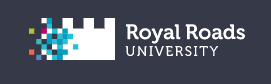 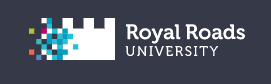 Students with approved funding may request up to a 30-day penalty free deferral of tuition and fees. Up to 60 days in the case of research scholarship recipients. Funding disbursement dates and amounts will be reviewed by Student Accounts for fee deferral eligibility. If the request is approved, Student Accounts will issue a new tuition due date within four business days and notify the student via email.Important!Attach proof of approved funding showing disbursements dates and funding amounts (e.g. a Notice of Assessment for StudentAid BC borrowers, a screenshot of a loan summary for OSAP)Submission of this form does not guarantee approvalOnly valid for payments delayed beyond the student’s controlForm must be submitted before each affected tuition installment deadline REQUIRED STUDENT INFORMATION: Declaration by Submission – no signature required. I understand that payment of tuition and other fees is solely my responsibility and that the university reserves the right to withhold services or require withdrawal if payment terms are not met. I have read and I understand the Tuition Refund Policy and the Credit and Collection Policy . The personal information collected on this form is collected under the authority of the University Act and is subject to the Freedom of Information and Protection of Privacy Act. The personal information collected will be used to process the application. For more information regarding the collection and use of personal information please contact Royal Roads University’s Privacy Officer at privacyofficer@royalroads.caPlease submit completed form along with proof of funding to:studentaccounts@royalroads.ca**Applications missing proof of funding will not be processed**STUDENT ACCOUNTS OFFICE USE ONLY:Student Number : Todays Date: First Name : Last Name: Program: What is the original due date: How much do you need to defer?Who is issuing the funding?How much are you expecting?What is the anticipated funding date?Course start date:% of earliest course completed at requested deferral date: Deferral Date Requested:% of earliest course completed at requested deferral date: Request Approved:                    Request Denied:             Reviewed by: Request Approved:                    Request Denied:             Reviewed by: Additional Notes:Additional Notes: